1. Запиши слова по первым буквам картинок:        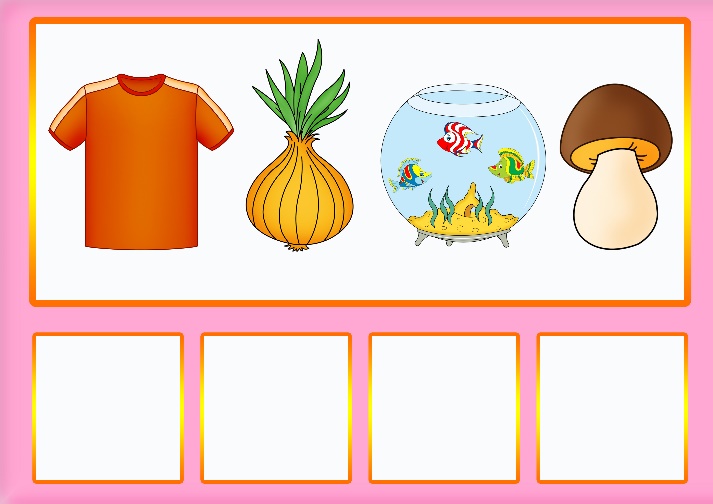 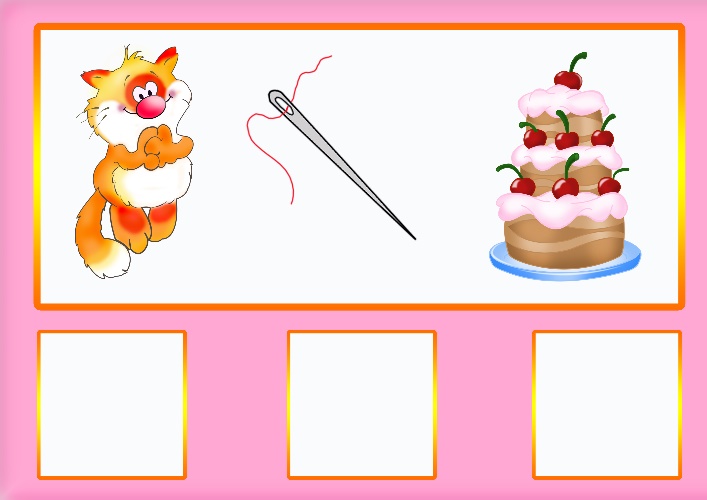 2. Догадайся, какие слова здесь спрятались: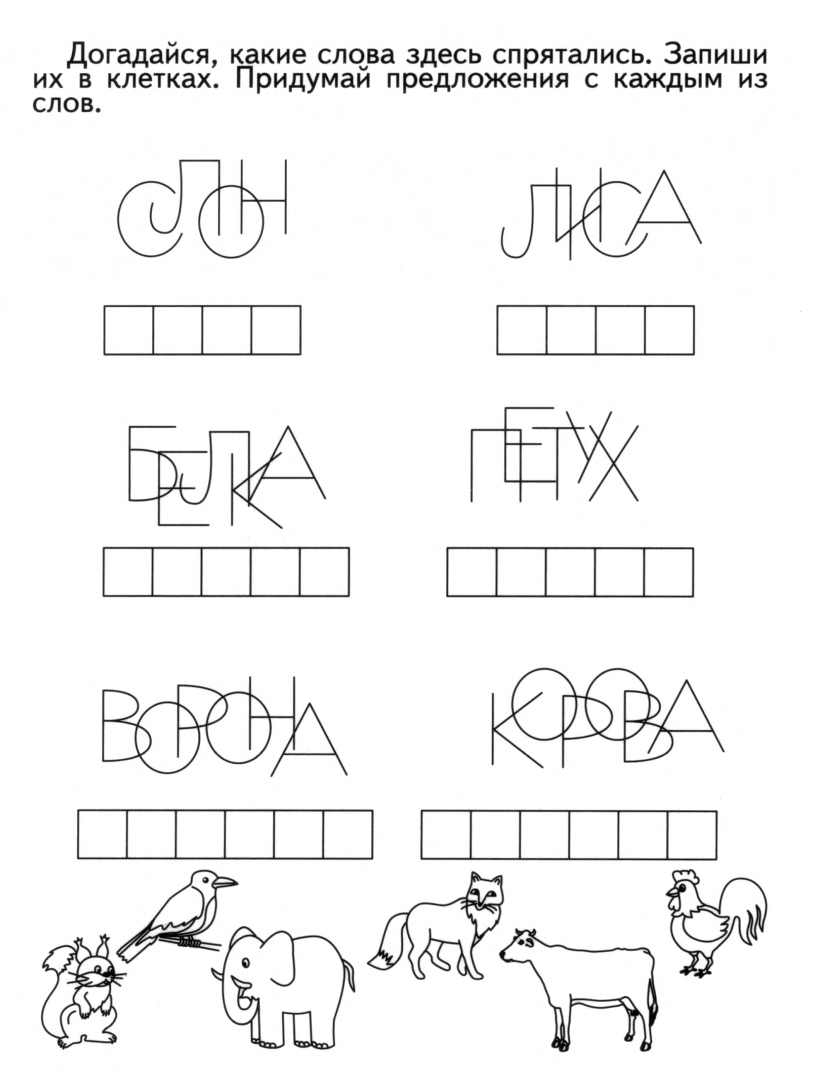 3. Разгадай ребусы, запиши слова: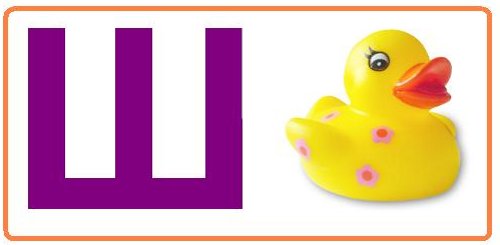 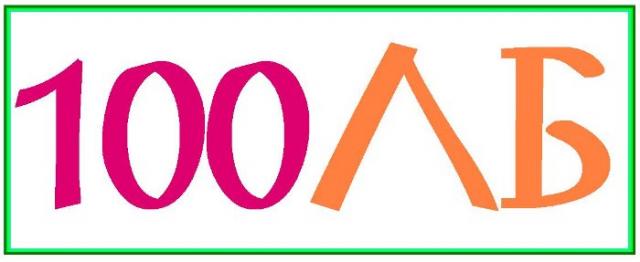    ______________________                              __________________________4. Впиши слова в клетки кроссворда: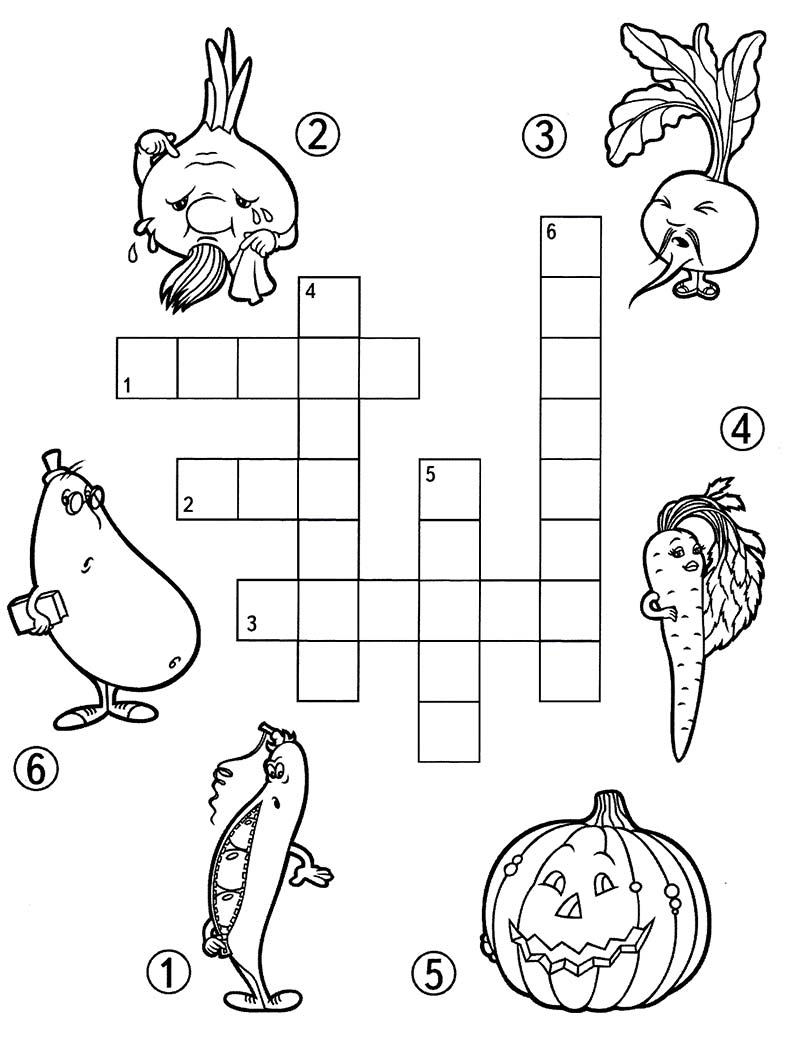 5. Раскрась коричневым цветом только те области, на которых есть буква М. Какого зверя ты видишь?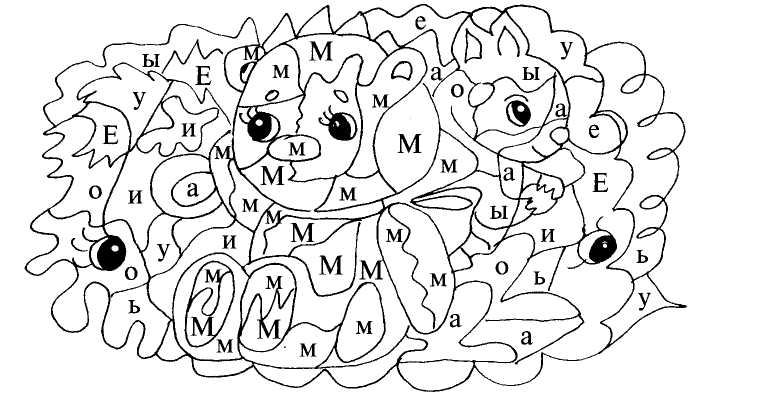                        __________________________________________________________6. Заштрихуй картинки по образцу: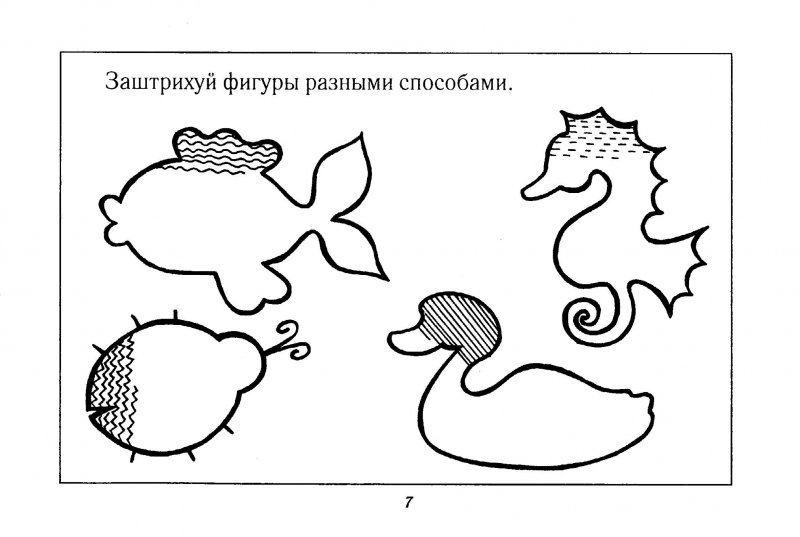 